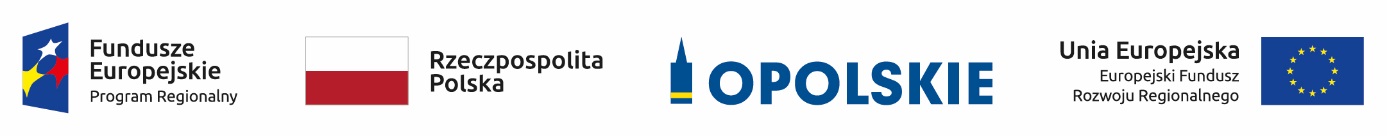 Lista projektów wybranych do dofinansowania w ramach naboru do działania 2.3 Wzmocnienie otoczenia biznesu RPO WO 2014-2020 (zmieniona)Źródło: Opracowanie własne na podstawie uchwały nr 5973/2018 z dnia 27 sierpnia 2018 r., w sprawie zmiany Uchwały nr 5972/2018 Zarządu Województwa Opolskiego z dnia 27 sierpnia 2018 r. w sprawie rozstrzygnięcia konkursu Nr RPOP.02.03.00-IZ.00-16-001/18 w ramach Regionalnego Programu Operacyjnego Województwa Opolskiego na lata 2014-2020, Osi Priorytetowej 
II Konkurencyjna gospodarka, działania 2.3 Wzmocnienie otoczenia biznesu.Lp.Tytuł projektuNazwa wnioskodawcyKwota wnioskowanego dofinansowania[PLN]Całkowita wartość projektu[PLN]Wynik oceny[%]Status projektu1Innowacyjne Opolskie - profesjonalizacja usług PNT w Opolu"Park Naukowo-Technologiczny 
w Opolu" spółka 
z ograniczoną odpowiedzialnością1 385 392,482 216 544,3278.57Wybrany do dofinansowania2Kooperacyjne Opolskie – profesjonalne otoczenie biznesu IIWojewództwo Opolskie9 000 000,0010 588 235,4071.43Wybrany do dofinansowania3Wsparcie innowacyjności dla MŚP 
z województwa opolskiegoPowiat Kluczborski638 987,50862 472,0057.14Wybrany do dofinansowania